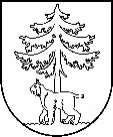 JĒKABPILS PILSĒTAS PAŠVALDĪBAIEPIRKUMU KOMISIJA Reģistrācijas Nr.90000024205Brīvības iela 120, Jēkabpils, LV – 5201Tālrunis 65236777, fakss 65207304, elektroniskais pasts vpa@jekabpils.lvJēkabpilīLĒMUMS 2016.gada 20.jūlijā I. INFORMĀCIJA PAR IEPIRKUMUII. INFORMĀCIJA PAR PRETENDENTIEMIII. INFORMĀCIJA PAR UZVARĒTĀJUIV. LĒMUMA PĀRSŪDZĒŠANAS KĀRTĪBAKomisijas priekšsēdētājs 		R.SkrējānsKomisijas priekšsēdētāja vietnieks	A.Kozlovskis			Komisijas locekļi	L.Kļaviņa					A.Barkāns		Pasūtītājs:Jēkabpils pilsētas pašvaldībaIepirkumu komisijas izveidošanas pamatojums:Jēkabpils pilsētas domes sēdes 2016.gada 2.jūnija lēmums Nr. 163 (protokols Nr.15., 8.§) Iepirkuma nosaukums:Zāles remonts Jēkabpils bērnu un jauniešu centrā, Brīvības ielā 258, JēkabpilīIepirkuma identifikācijas numurs:JPP 2016/59Iepirkuma pamatojums:Publisko iepirkumu likuma 8².pants Paziņojums par plānoto līgumu publicēts Iepirkuma uzraudzības biroja mājaslapā internetā:8.07.2016.   Pretendents,   kas iesniedza piedāvājumu un  piedāvātā līgumcena   EUR bez PVN 12 mēnešiemSIA LC būve SIA "Erbauer group"SIA "Ošukalns celtniecība"21003,2619404,0419993,90Noraidītie pretendenti unnoraidīšanas iemesliSIA LC būve, Reģ.Nr. 40003038782, Jēkabpils, Zvanītāju iela 72, LV-5201SIA "Ošukalns celtniecība", Reģ.Nr. 45403012642, Jēkabpils, Brīvības iela 2C, LV-5201Pretendentu piedāvājumi nav ar viszemāko līgumcenu, kas atbilst publiskā iepirkuma nolikuma prasībāmSIA LC būve, Reģ.Nr. 40003038782, Jēkabpils, Zvanītāju iela 72, LV-5201SIA "Ošukalns celtniecība", Reģ.Nr. 45403012642, Jēkabpils, Brīvības iela 2C, LV-5201Pretendentu piedāvājumi nav ar viszemāko līgumcenu, kas atbilst publiskā iepirkuma nolikuma prasībāmPretendents, kuram pieškirtas līguma slēgšanas tiesībasSIA "Erbauer group"  Uzvarētāja piedāvātā līgumcena  EUR bez PVN19404,04Uzvarētāja salīdzinošās priekšrocībasPiedāvājums ar viszemāko līgumcenu, kas atbilst publiskā iepirkuma nolikuma prasībāmLēmumsSlēgt līgumu ar SIA "Erbauer group" par piedāvāto līgumcenu EUR 19404,04 (deviņpadsmit tūkstoši četri simti četri euro 4 centi) bez PVN 21%.Saistītie protokoli7.07.2016. Pašvaldības iepirkumu komisijas sēdes protokols Nr. 20219.07.2016. Piedāvājumu atvēršanas sanāksmes protokols Nr. 22120.07.2016. Piedāvājumu vērtēšanas sēdes protokols Nr. 223Saskaņā ar PIL 8².panta astoņpadsmito daļu, Pretendents, kas iesniedzis piedāvājumu iepirkumā, uz kuru attiecas Publisko iepirkumu likuma 8².panta noteikumi, un uzskata, ka ir aizskartas tā tiesības vai ir iespējams šo tiesību aizskārums, ir tiesīgs pieņemto lēmumu pārsūdzēt Administratīvajā rajona tiesā Administratīvā procesa likumā noteiktajā kārtībā. Administratīvās rajona tiesas spriedumu var pārsūdzēt kasācijas kārtībā Augstākās tiesas Senāta Administratīvo lietu departamentā. Lēmuma pārsūdzēšana neaptur tā darbību.